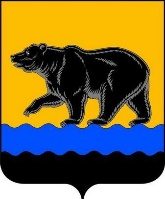 ДУМА ГОРОДА НЕФТЕЮГАНСКАпроект  Р Е Ш Е Н И ЕО внесении изменений в решение Думы города Нефтеюганска            «О денежном содержании лица, замещающего муниципальную должность и лица, замещающего должность муниципальной службы в органах местного самоуправления города Нефтеюганска»Принято Думой города«__» _______2023 годаВ соответствии с Федеральными законами от 06.10.2003 №131-ФЗ «Об общих принципах организации местного самоуправления в Российской Федерации», от 02.03.2007 №25-ФЗ «О муниципальной службе в Российской Федерации», Законами Ханты-Мансийского автономного округа – Югры от 20.07.2007 №113-оз «Об отдельных вопросах муниципальной службы в Ханты-Мансийском автономном округе – Югре», от 28.12.2007 №201-оз «О гарантиях осуществления полномочий депутата, члена выборного органа местного самоуправления, выборного должностного лица местного самоуправления в Ханты-Мансийском автономном округе – Югре», от 10.04.2012 №38-оз «О регулировании отдельных вопросов организации и деятельности контрольно-счетных органов муниципальных образований Ханты-Мансийского автономного округа – Югры», постановлением Правительства Ханты-Мансийского автономного округа – Югры от 23.08.2019 №278-п «О нормативах формирования расходов на оплату труда депутатов, выборных должностных лиц местного самоуправления, осуществляющих свои полномочия на постоянной основе, муниципальных служащих в Ханты-Мансийском автономном округе – Югре», руководствуясь Уставом города Нефтеюганска, заслушав решение комиссии по бюджету и местным налогам, Дума города решила:1.Внести в Положение о денежном содержании лица, замещающего муниципальную должность в органах местного самоуправления города Нефтеюганска, утвержденное решением Думы города Нефтеюганска от 15.02.2023 №280-VII, изменение изложив пункт 3.1 раздела 3 в следующей редакции:«3.1.Ежемесячное денежное вознаграждение выплачивается лицу, замещающему муниципальную должность, в следующем размере:».2.Внести в Положение о денежном содержании лица, замещающего должность муниципальной службы в органах местного самоуправления города Нефтеюганска, утвержденное решением Думы города Нефтеюганска от 15.02.2023 № 280-VII, следующие изменения:2.1.В абзаце втором пункта 1.5 раздела 1 слова «в приложения 1–4» заменить словами «в приложения 1–5»;2.2.В пункте 2.2 раздела 2 слова «приложениями 1–4» заменить словами «приложениями 1–5»;2.3.В разделе 3:пункт 3.1 изложить в следующей редакции:«3.1.Ежемесячная надбавка к должностному окладу за классный чин выплачивается муниципальным служащим в следующих размерах:»;пункт 3.2 изложить в следующей редакции:«3.2.Ежемесячная надбавка к должностному окладу за классный чин выплачивается одновременно с выплатой денежного содержания за соответствующий месяц.»;2.4.В подпункте 1 пункта 8.14 раздела 8 после слов «город Нефтеюганск» дополнить словами «, в том числе за наставничество»;2.5.В наименовании Приложения 1 к Положению о денежном содержании лица, замещающего должность муниципальной службы в органах местного самоуправления города Нефтеюганска слово «председателя» исключить.3.Приложение 1 к Положению о денежном содержании лица, замещающего должность муниципальной службы в органах местного самоуправления города Нефтеюганска изложить согласно приложению 1 к настоящему решению.4. Приложение 2 к Положению о денежном содержании лица, замещающего должность муниципальной службы в органах местного самоуправления города Нефтеюганска изложить согласно приложению 2 к настоящему решению.5.Приложение 3 к Положению о денежном содержании лица, замещающего должность муниципальной службы в органах местного самоуправления города Нефтеюганска изложить согласно приложению 3 к настоящему решению.6.Приложение 4 к Положению о денежном содержании лица, замещающего должность муниципальной службы в органах местного самоуправления города Нефтеюганска изложить согласно приложению 4 к настоящему решению.7.Приложение 5 к Положению о денежном содержании лица, замещающего должность муниципальной службы в органах местного самоуправления города Нефтеюганска изложить согласно приложению 5 к настоящему решению.8.Опубликовать настоящее решение в газете «Здравствуйте, нефтеюганцы!» и разместить на официальном сайте органов местного самоуправления города Нефтеюганска.9.Решение вступает в силу после официального опубликования и распространяется на правоотношения, возникшие с 1 октября 2023 года, за исключением пунктов 2.1, 2.2, 2.5, которые вступают в силу после официального опубликования и распространяют свое действие на правоотношения, возникшие с 1 января 2023 года.Глава города Нефтеюганска                        Председатель Думы  							 города Нефтеюганска______________   Э.Х.Бугай         	           _______________ М.М.Миннигулов_____________ 2023 года № ______Приложение 1к решению Думы города от __________ №_____Приложение 1к Положению о денежном содержании лица, замещающего должность муниципальной службы в органах местного самоуправления города НефтеюганскаРазмеры должностных окладов по должностям муниципальной службы, учреждаемым для обеспечения исполнения полномочий Думы города НефтеюганскаПриложение 2к решению Думы города от __________ №_____                                                                                 Приложение 2 к Положению о денежном содержании лица, замещающего должность муниципальной службы в органах местного самоуправления города НефтеюганскаРазмеры должностных окладов по должностям муниципальной службы, учреждаемым для обеспечения исполнения полномочий Думы города НефтеюганскаПриложение 3к решению Думы города от __________ №_____Приложение 3к Положению о денежном содержании лица, замещающего должность муниципальной службы в органах местного самоуправления города НефтеюганскаРазмеры должностных окладов по должностям муниципальной службы, учреждаемым для обеспечения исполнения полномочий главы города НефтеюганскаПриложение 4к решению Думы города от __________ №_____                                                                                 Приложение 4к Положению о денежном содержании лица, замещающего должность муниципальной службы в органах местного самоуправления города НефтеюганскаРазмеры должностных окладов по должностям муниципальной службы, учреждаемым для обеспечения исполнения полномочий администрации города НефтеюганскаПриложение 5к решению Думы города от __________ №_____                                                                        Приложение 5к Положению о денежном содержании лица, замещающего должность муниципальной службы в органах местного самоуправления города НефтеюганскаРазмеры должностных окладов по должностям муниципальной службы, учреждаемым для обеспечения исполнения полномочий Счётной палаты города Нефтеюганска№ п/пНаименование должностиРазмережемесячного денежного вознаграждения 1.Глава города Нефтеюганска32 7432.Председатель Думы 29 4693.Председатель Счетной палаты22 9204.Заместитель Председателя Счетной палаты 17 190Наименование классного чина муниципального служащегоНадбавка за классный чин (рублей в месяц)Действительный муниципальный советник 1 класса2 390Действительный муниципальный советник 2 класса2 150Действительный муниципальный советник 3 класса1 936Муниципальный советник 1 класса1 883Муниципальный советник 2 класса1 694Муниципальный советник 3 класса1 526Советник муниципальной службы 1 класса1 500Советник муниципальной службы 2 класса1 349Советник муниципальной службы 3 класса1 214Референт муниципальной службы 1 класса1 163Референт муниципальной службы 2 класса1 047Референт муниципальной службы 3 класса942Секретарь муниципальной службы 1 класса783Секретарь муниципальной службы 2 класса705Секретарь муниципальной службы 3 класса633№Наименование должностейФункциональные признаки / группыРазмердолжностного оклада(в рублях)1.Помощник, советник, консультант председателя Думы городаПомощник (советник)/ главная13 7072.Пресс-секретарь председателя Думы городаПомощник (советник)/ главная13 638№Наименование должностейФункциональные признаки / группыРазмер должностного оклада,(в рублях)1.Руководитель аппаратаруководитель / высшая15 0072.Начальник управления аппаратаруководитель / высшая13 7543.Заместитель начальника управления аппаратаруководитель / главная12 3324.Начальник (заведующий) отдела, службы руководитель / главная12 3325.Начальник (заведующий) отдела - главный бухгалтерруководитель / главная12 3326.Начальник (заведующий) отдела, службы в составе управленияруководитель / ведущая11 7517.Заместитель начальника (заведующего) отдела, службыруководитель / ведущая9 8398.Консультант специалист / ведущая 9 4549.Специалист-экспертспециалист / ведущая9 28310.Консультант обеспечивающий специалист / ведущая9 07211.Специалист-экспертобеспечивающий специалист / ведущая9 07212.Главный специалистспециалист / старшая8 45513.Ведущий специалистспециалист / старшая7 69214.Главный специалистобеспечивающий специалист / старшая8 24615.Ведущий специалистобеспечивающий специалист / старшая7 30916.Специалист I категорииобеспечивающий специалист / младшая6 68717.Специалист II категорииобеспечивающий специалист / младшая5 53618.Специалист обеспечивающий специалист / младшая5 046№Наименование должностейФункциональные признаки / группыРазмердолжностного оклада(в рублях)1.Помощник, советник, консультант главы городаПомощник (советник)/ главная13 7072.Пресс-секретарь главы городаПомощник (советник)/ главная13 638№Наименование должностейФункциональные признаки / группыРазмер должностногооклада (в рублях)1.Первый заместитель главы городаруководитель / высшая25 0222.Заместитель главы городаруководитель / высшая23 7713.Заместитель главы города-директор департаментаруководитель / высшая23 7714.Управляющий деламируководитель / высшая18 3455.Директор департаментаруководитель / высшая15 4216.Председатель комитета руководитель / высшая15 4217.Начальник управления руководитель / высшая15 4218.Заместитель директора департаментаруководитель / главная13 7079.Заместитель директора департамента-начальник отделаруководитель / главная13 70710.Заместитель директора департамента-главный бухгалтерруководитель / главная13 70711.Заместитель директора департамента - главный архитектор городаруководитель / главная13 70712.Заместитель председателя комитетаруководитель / главная12 72413.Заместитель председателя комитета-начальник отделаруководитель / главная12 72414.Заместитель председателя комитета-главный бухгалтерруководитель / главная12 72415.Заместитель председателя комитета-главный архитектор городаруководитель / главная12 72416.Заместитель начальника управления руководитель / главная12 72417.Заместитель начальника управления-начальник отделаруководитель / главная12 72418.Заместитель начальника управления-главный бухгалтерруководитель / главная12 72419.Заместитель начальника управления-главный архитектор городаруководитель / главная12 72420.Заместитель управляющего деламируководитель / главная13 70721.Председатель комитета в составе департаментаруководитель / главная13 70722.Начальник управления в составе департамента, комитетаруководитель / главная13 70723.Начальник (заведующий) отдела, службыруководитель / главная12 33224.Начальник (заведующий) отдела-главный бухгалтерруководитель / главная12 33225.Начальник (заведующий) службы-главный бухгалтерруководитель / главная12 33226.Секретарь комиссии специалист/главная9 61627.Заместитель председателя комитета в составе департаментаруководитель/ведущая12 13528.Заместитель начальника управления в составе департамента, комитетаруководитель/ведущая12 13529.Заместитель начальника (заведующего) отдела, службыруководитель/ведущая9 83930.Заместитель начальника (заведующего) отдела-заместитель главного бухгалтераруководитель/ведущая9 83931.Заместитель начальника (заведующего) службы-заместитель главного бухгалтераруководитель/ведущая9 83932.Начальник (заведующий) отдела, службы в составе департамента, комитета, управленияруководитель/ведущая10 60433.Начальник (заведующий) отдела, службы в составе департамента, комитета, управления-главный бухгалтерруководитель/ведущая10 60434.Заместитель начальника (заведующего) отдела, службы в составе департамента, комитета, управленияруководитель/ведущая9 83935.Заместитель начальника (заведующего) отдела, службы в составе департамента, комитета, управления-заместитель главного бухгалтераруководитель/ведущая9 83936.Заведующий секторомруководитель/ведущая9 45437.Консультантспециалист/ведущая9 45438.Специалист-экспертспециалист/ведущая9 45439.Муниципальный жилищный инспекторспециалист/ведущая9 45440.Инспекторспециалист/ведущая9 45441.Консультантобеспечивающий специалист/ведущая9 07242.Специалист-экспертобеспечивающий специалист/ведущая9 07243.Муниципальный жилищный инспекторобеспечивающий специалист/ведущая907244.Инспекторобеспечивающий специалист/ведущая9 07245.Главный специалистспециалист/старшая8 45546.Ведущий специалистспециалист/старшая7 69247.Главный специалистобеспечивающий специалист/старшая8 24648.Ведущий специалистобеспечивающий специалист/старшая7 30949.Специалист I категорииобеспечивающий специалист/младшая6 68750.Специалист II категорииобеспечивающий специалист/младшая5 53651.Специалистобеспечивающий специалист/младшая5 046№Наименование должностейФункциональные признаки / группыРазмер должностного оклада,(в рублях)1.Начальник (заведующий) отдела, службы руководитель / главная12 3322.Инспектор специалист/главная10 0083.Консультант специалист / ведущая9 4544.Специалист-эксперт специалист /ведущая 9 2835.Консультант обеспечивающий специалист / ведущая9 0726.Специалист-экспертобеспечивающий специалист / ведущая9 0727.Главный специалистспециалист / старшая8 4558.Ведущий специалистспециалист / старшая7 6929.Главный специалистобеспечивающий специалист /старшая8 24610.Ведущий специалистобеспечивающий специалист /старшая7 30911.Специалист I категорииобеспечивающий специалист / младшая6 68712.Специалист II категорииобеспечивающий специалист / младшая5 53613.Специалист обеспечивающий специалист / младшая5 046